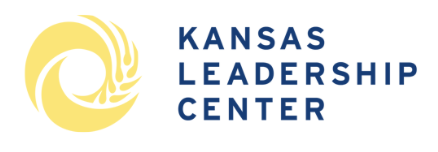 16 de diciembre del 2020BORRADOR'Kansas Vence al Virus’ una iniciativa que está movilizando a los habitantes de Kansasen 72 condados con 328 planes de acción comunitaria hasta la fechaWichita, Kan. – El esfuerzo "Kansas Vence al Virus", una intervención de salud pública bipartidista en todo el estado para combatir la pandemia está totalmente en operación. La iniciativa es una alianza entre el Kansas Leadership Center (KLC) con el Departamento de Salud y Medio Ambiente de Kansas (KDHE).Entre ahora y el 31 de diciembre del 2020, los alumnos de KLC, los programas de liderazgo comunitario y los aliados de todo el estado están convocando y facilitando reuniones virtuales con vecinos y miembros de la comunidad. Los reunidos están identificando, discutiendo y creando planes de acción para combatir el COVID-19 en su comunidad local."Estamos llamando a nuestra red estatal de aliados y a 12,000 graduados del programa de liderazgo para que lideren reuniones virtuales no partidistas que generen apoyo local y estimulen acciones concretas para frenar la propagación del virus. Nos hemos fijado el audaz objetivo de convocar 1,000 reuniones y estamos en camino de llegar a la meta y superarla," dijo Ed O'Malley, presidente y CEO del Kansas Leadership Center. 

Los miembros de la red Kansas Vencen al Virus tienen:Programadas 637 reunionesCompletadas 351 reunionesLanzados más de 328 planes de acciónAlgunos ejemplos de planes de acción que surgieron de las reuniones locales la semana pasada:Los propietarios de tiendas en Hutchinson están creando estaciones "Santa-tizing” en el distrito comercial del centro de la ciudad, con desinfectante de manos y mascarillas gratuitas, lo que hace las compras navideñas en Hutch un poco más seguras.En Kansas City, Kansas,  un grupo de iglesias está comprando purificadores de aire, guantes, desinfectante de manos y mascarillas para hacer sus servicios en persona más seguros.Una iglesia de Wichita está creando kits de cuarentena para 17 familias que emigraron a Kansas desde el Congo y que asisten a su iglesia. El objetivo es hacer que permanecer en cuarentena sea un poco más factible cuando sea necesario. Los kits tendrán necesidades básicas, actividades divertidas para los niños e información importante sobre los recursos relacionados con COVID. Todos los materiales serán traducidos a las lenguas nativas de los congoleños. Un grupo de Abilene lanzó "Project Ike", un esfuerzo para proporcionar vitaminas de forma gratuita a todos los que las necesitan, con el objetivo de impulsar el sistema inmunológico de los residentes. "Mientras trabajamos en esta campaña en las próximas semanas, nuestra esperanza es no sólo energizar y apoyar a la red de KLC que están comprometidos con nuestro propósito, sino inspirar a todos los habitantes de Kansas a crear su propia versión de lo que pueden hacer para ser arquitectos por el bien común," dijo O'Malley.Siga el progreso de la campaña Vence Al Virus aquí. ###Acerca del Kansas Leadership CenterEl Kansas Leadership Center (KLC) es una organización educativa singular fundada para fomentar el liderazgo cívico para comunidades más saludables de Kansas. Sus programas y enseñanzas presentan el liderazgo como una actividad disponible para cualquier persona en cualquier momento. KLC ofrece capacitación para organizaciones, equipos e individuos, así como programas avanzados para profesionales del desarrollo de liderazgo. Proporciona apoyo de desarrollo para organizaciones de orientación cívica en Kansas, se asocia con programas de liderazgo comunitario y ofrece capacitaciones personalizadas para empresas y organizaciones sin fines de lucro por igual. KLC organiza foros de liderazgo cívicos y alienta a las personas de Kansas a participar activamente en la vida pública por el bien común. KLC Press publica libros sobre liderazgo y The Journal, una revista de temas cívicos reconocida a nivel nacional. Con sede en Wichita, KLC recibe fondos básicos de la Kansas Health Foundation. Más información.CONTACTO CON LOS MEDIOS:Claudia Yaujar-Amaro316-928-0662Abcbilingualresources@gmail.com 